JUDr. Klára A. Samková, Ph.D. advokátka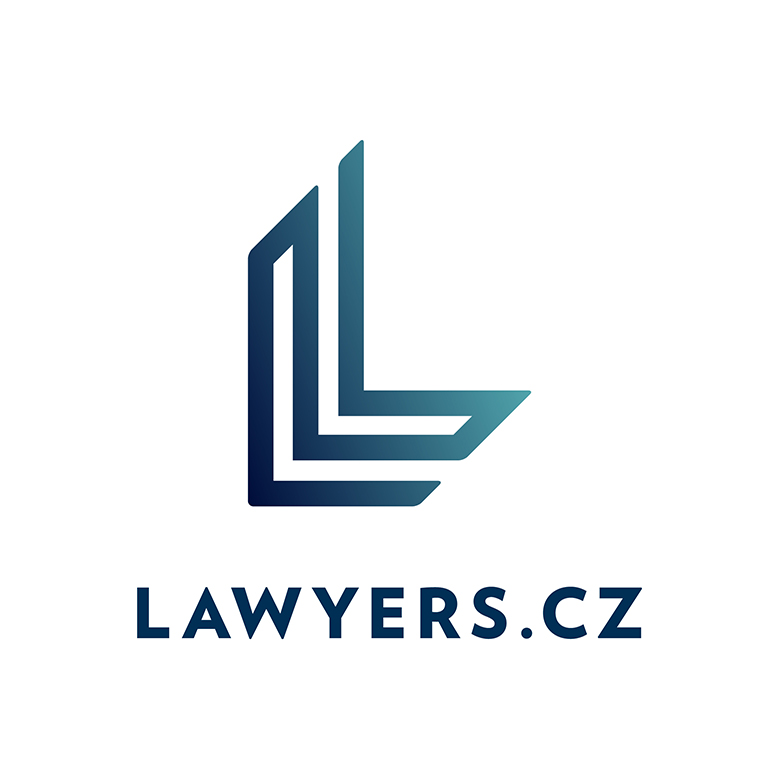      vykonávající advokacii prostřednictvím Advokátní kanceláře Klára Samková, s.r.o.     zapsané u Městského soudu v Praze, odd. C, vložka 137918, IČ: 283 86 671      Španělská 742/6, 120 00 Praha 2, tel.: 224 239 390, 224 238 996
     lawyers@lawyers.cz (jmeno.prijmeni@lawyers.cz) www.lawyers.cz, DS: zxmgfiuJUDr. Zuzana SUCHÁ BALOGH, Mgr. Petra FIALKOVÁ, Mgr. Bc. Lucie FICKOVÁ KROBOTOVÁ, JUDr. Michala RABIŇÁKOVÁ,Mgr. Lucia ŠČERBOVÁ (spolupracující advokátky) Mgr. Petr PROCHÁZKA (advokátní koncipient) Uplatnění Práva na přenositelnost Žádám o přenos těchto/všech osobních údajů, které o mě zpracováváte, ___________________________, v následujícím formátu ________________. Osobní údaje přeneste mně na následující emailovou adresu: ___________NEBOPřeneste osobní údaje přímo následujícímu novému správci:Jméno správce:	___________________________Adresa správce:	___________________________Email správce:	___________________________Telefon správce:	___________________________Právo vznést námitku proti zpracování Vznáším námitku proti následujícímu zpracování mých osobních údajů: ________________Pokud žádáte o výmaz/omezení zpracování a uznáme oprávněnost Vaší žádosti, budeme o výmazu/změně/omezení zpracování osobních údajů informovat všechny příjemce, kterým byly Vaše osobní údaje zpřístupněny, s výjimkou případů, kdy by to bylo nemožné nebo by to vyžadovalo nepřiměřené úsilí. Máte zájem o informaci o takových příjemcích osobních údajů? (ANO/NE)Důvod žádosti Pokud žádáte o výkon práva na výmaz, práva na omezení zpracování nebo práva vznést námitku, uveďte, prosím, zdůvodnění Vaší žádosti. Pokud tak neučiníte, nemůže být žádosti vyhověno.__________________________________________________________________________________